МЕНЮ на    22 сентября              2022 г 						Неделя – первая, день –4-ый						                                                                                                                                               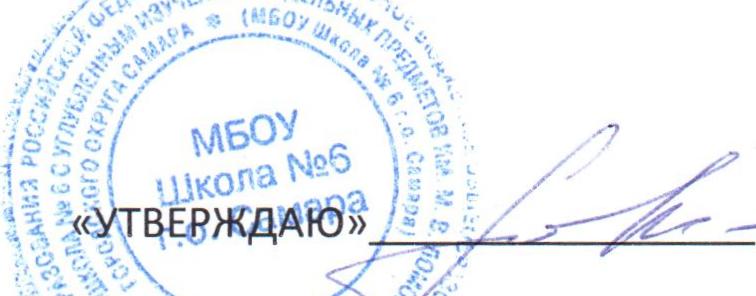 		                                                                                                                                       Заместитель директора по УВР Моргачева Н.А.	Прием пищи, наименования блюдаМасса порции№ технологической картыПищевые веществаПищевые веществаПищевые веществаПищевые веществаЭнергет.   ценностьПрием пищи, наименования блюдаМасса порции№ технологической картыБелки г.Жиры       г.Углеводы г.С   мг.Энергет.   ценностьзавтракзавтракзавтракКаша пшеничная молочная2001686,76,030,30,5202,1Батон с маслом25/511,94,812,90102,9Час с сахаром1803920,320,1116,423,2430,9Итого за прием пищи:8,9210,9159,623,74335,9Второй завтракВторой завтракВторой завтракЙогурт питьевой954013,63,015,01,386,4Итого за прием пищи:3,63,015,01,386,4обедобедобедСуп с бобовыми на тушенке1808120,618,014,43,7157,5Котлета рыбная7025614,57,03,50,5105,0сол.огурец(порционно)/картофель отварной35/1303210,2/2,50/0,50,5/19,81,5/18,03,9/139,8Компот из с/фруктов180376009,7038,7Хлеб пшен./хлеб ржаной35/402,7/2,50,2/0,417,6/16,5071,4/81,6Итого за прием пищи:43,026,182,023,7597,9Уплотненный полдникУплотненный полдникУплотненный полдникГребешок с повидлом из дрожжевого теста70/154627,374,6236,50342,0Суп вермишелевый молочный200935,034,3219,160,88124,0Кофейный напиток с молоком180/103951,35/0,71,17/0,0520,16/5,00,9/096,3/23,7Итого за прием пищи:14,4510,1680,821,78586,0Стоимость:   124,16      руб. Всего за день:Всего за день:69,9750,17237,4430,521606,2